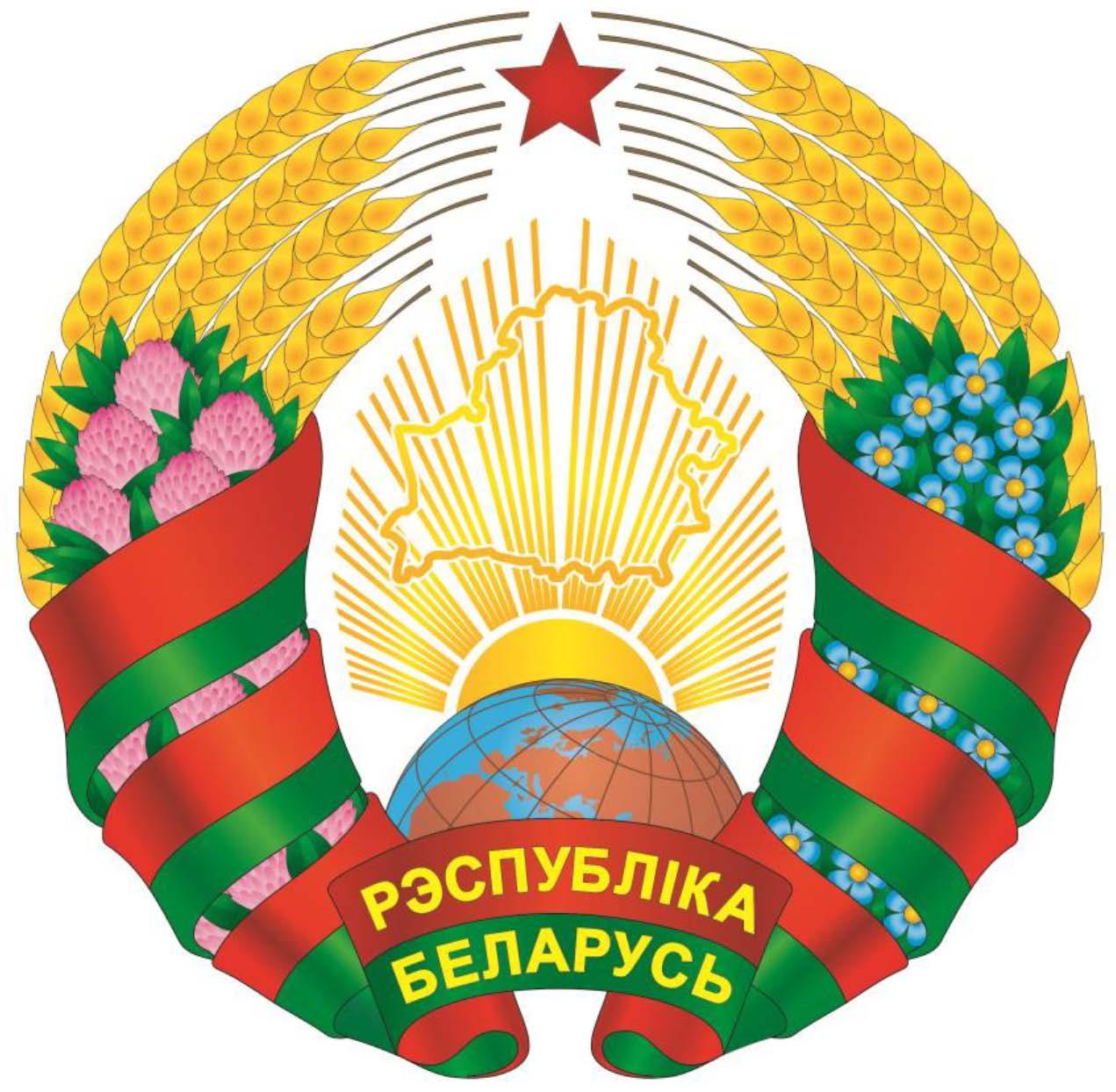 ИНФОРМАЦИОННОЕ ПИСЬМО № 10-2024ОБ ОПАСНОСТИ РЫБНОЙ ЛОВЛИВ ОХРАННЫХ ЗОНАХ ВОЗДУШНЫХ ЛИНИЙ ЭЛЕКТРОПЕРЕДАЧИНаступает сезон активной летней рыбной ловли. Рыбаки-любители, в том числе юные рыбаки, устремляются к водоемам в надежде на хороший улов и приятный отдых на природе. Зачастую, выезжая на рыбалку, люди выбирают место для ловли рыбы вблизи воздушных линий электропередачи, забывая, что нахождение под  проводами опасно для жизни и здоровья.За 2022-2023 годы в Республике Беларусь произошло 6 несчастных случаях связанных с поражением электрическим током при осуществлении рыбной ловли в охранных зонах линий электропередачи, в том числе 2 со смертельным исходом:В мае 2022 года в Могилевской области на реке Осливка попал под напряжение рыбак, коснувшись удилищем провода воздушной линии электропередачи. Пострадавший самостоятельно добрался на автомобиле до места жительства. Вызванной скорой помощью был доставлен в учреждение здравоохранения с ожогами 1 и 2 степени. На месте несчастного случая была обнаружена половина обгоревшего углепластикового удилища. На опорах лилии электропередачи установлены знаки «Охранная зона линии электропередачи. Опасно для жизни. Рыбная ловля запрещена»   В июне 2022 года в Слуцком районе Минской области попал под напряжение рыбак. Несчастный случай произошел в месте пересечения воздушной линии электропередачи со старым руслом реки Случь. Со слов свидетелей установлено, что пострадавший шел от автомобиля к реке с поднятым вверх разложенным удилищем и, проходя под линией электропередачи, попал под напряжение. На личном автомобиле он был доставлен в реанимационное отделение учреждения здравоохранения. На месте несчастного случая были обнаружены оплавленные фрагменты удилища и одежды. На опорах лилии электропередачи установлены знаки «Охранная зона линии электропередачи. Опасно для жизни. Рыбная ловля запрещена»В июне 2022 года в Могилевской области диспетчеру Бобруйского РЭС поступила информация от дежурного РОЧС о попадании под напряжение на берегу озера жителя Бобруйска при рыбной ловле. Со слов очевидцев пострадавший занимался рыбной ловлей на озере и попал под напряжение, коснувшись удилищем проводов воздушной линии электропередачи. Рыбаки, ловившие рыбу поблизости с пострадавшим, вызвали скорую медицинскую помощь. Бригадой скорой помощи пострадавший был доставлен в учреждение здравоохранения с ожогами 1 и 2 степени. На месте несчастного случая были обнаружены оплавленные фрагменты удилища и обгоревшие части одежды. На опорах лилии электропередачи установлены знаки «Охранная зона линии электропередачи. Опасно для жизни. Рыбная ловля запрещена». По краям водоема дополнительно установлены плакаты «Внимание! Высокое напряжение. Опасно для жизни. Рыбная ловля запрещена» на бетонных стойках.В августе 2022 года в Гродненской области диспетчеру Волковысского РЭС поступила информация от дежурного РОЧС о поражении электрическим током рыбака  в д. Шандры Волковысского района. Пострадавшим оказался учащийся восьмого класса средней школы. Со слов очевидца происшествия, над пострадавшим раздался характерный треск электрического разряда, после чего они вместе отправились домой. Находясь дома, пострадавший потерял сознание, и мать вызвала скорую помощь, которая доставила его в реанимационное отделение учреждения здравоохранения. На удилище длиной 6 метров обнаружены следы электрического повреждения первого звена, которое отгорело от основной части удилища. На месте происшествия размещено 5 запрещающих знаков «Ловить рыбу опасно для жизни! Охранная зона 15 метров»В августе 2022 года в Брестской области диспетчеру Ляховичского РЭС поступила информация от дежурного РОЧС о том, что в районе мелиоративных каналов  вблизи д. Кулики под напряжение попал человек. Пострадавшим оказался учащийся девятого класса средней школы. В ходе расследования установлено, что пострадавший ловил рыбу вместе  с дедушкой на канале в месте пересечения его линией электропередачи. Во время рыбалки приблизил удилище на недопустимое расстояние к проводам, в результате чего попал под напряжение. Дедушка пострадавшего вызвал по телефону бригаду скорой помощи, которая по прибытии на место была констатирована смерть подростка.В апреле 2023 года в Брестской области в результате мониторинга чата г. Белоозерска была обнаружена информация о поражении электрическим током рыбака возле отводящего канала Березовской ГРЭС. По полученной от дежурного Березовского РОВД информации, около отводного канала обнаружен труп мужчины, рядом с которым находилась поломанная удочка. В ходе осмотра было установлено, что габарит проводов от земли в месте несчастного случая составляет 6,8 метров. Запрещающие плакаты «Ловить рыбу опасно для жизни! Охранная зона 15 метров» установлены на опорах линии электропередачи на расстоянии 10 метров от места несчастного случая.   Во избежание несчастных случаях связанных с поражением электрическим током при осуществлении рыбной ловли необходимо помнить:Расстояние от земли до проводов линии электропередачи не превышает 7 метров, а длина удилища может достигать 8 метров, поэтому, категорически запрещается ловить рыбу под проводами линий электропередачи;При перемещении с одного места на другое, необходимо предварительно складывать удилище, во избежание случайного прикосновения к проводам или приближении удилища на недопустимо близкое расстояние.Современные удилища изготовляются из углепластика, материала, который является проводником электрического тока;Повышенная влажность в границах водоема, мокрая леска и удилище – уже создают опасность для жизни, даже при приближении к проводам действующей линии электропередачи, а не касание может привести к смертельной травме.При покупке удочки необходимо обращать внимание на надписи на корпусе удилища, напоминающие об опасности ловли рыбы под линиями электропередачи и во время грозы.Начальник Чечерской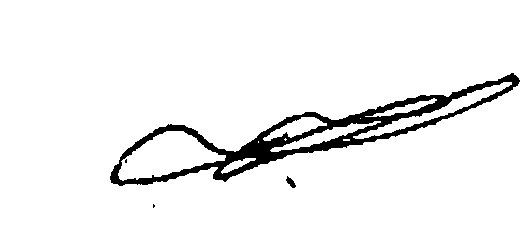 районной энергогазинспекции 		         В.Г. Колбасов Фiлiял дзяржаўнай ўстановы  «Дзяржаўны энергетычны iгазавы нагляд»па Гомельскай вобласцiЖлобiнскае міжраённае аддзяленнеЧачэрская раённая энергагазінспекцыявул. Працоўная, 18, . Чачэрсктэл./факс +375 2332 7 72 26, тэл. +375 2332 2 90 66e-mail: chechersk@gosenergogaznadzor.byФилиал  государственного учреждения«Государственный энергетический и газовый надзор»по Гомельской областиЖлобинское межрайонное отделениеЧечерская районная энергогазинспекцияул. Трудовая, 18, . Чечерсктел./факс +375 2332 7 72 26, тел. +375 2332 2 90 66e-mail: chechersk@gosenergogaznadzor.by__16.05.2024__№___20-66/_________           Руководителю           ____________________________           ____________________________           Руководителю           ____________________________           ____________________________На № _________ ад _________________            Руководителю           ____________________________           ____________________________           Руководителю           ____________________________           ____________________________